Зональный семинар по теме «Системно-деятельностный метод обучения: методология, методика, практика».           12  апреля 2016 года на базе школы был проведен зональный практико-ориентированный семинар для учителей начальных классов, иностранного языка, истории по теме «Системно-деятельностный метод обучения: методология, методика, практика» в рамках стажировочной площадки.	В работе семинара приняли участие  преподаватель КУБГУ, научный руководитель проекта Робский В.В., руководитель краевой онновационной площадки Пристинская Т.В., директор МБУ «Центр развития образования», Новазова Т.Г., заместитель ректора  ИРО КК,  сотрудники Краснодарского института развития образования, методисты и учителя Калининского,  Кореновского,  Приморско-Ахтарского, Каневского и Брюховецкого районов. 	Гости  в ходе семинара посетили открытые уроки и внеурочные занятия, после которых участникам мероприятия было предложено принять участие в практическом занятии «Конструирование урока открытия новых знаний». Педагогическим опытом поделились учителя, входящие в состав творческой рабочей группы: Е.Ю.Сердюцкая, руководитель стажировочной площадки,  О.М.Елисеева, Е.И.Щербина, Е.Г.Степко, Л.Г.Затовканюк, С.М. Бабашева, О.А.Хижняк. Учителя – экспериментаторы обладают определенным уровнем методической подготовки, прошли курсы повышения квалификации, выстраивают учебный процесс на основе системно – деятельностного подхода в обучении с учётом результативности формирования универсальных учебных действий. 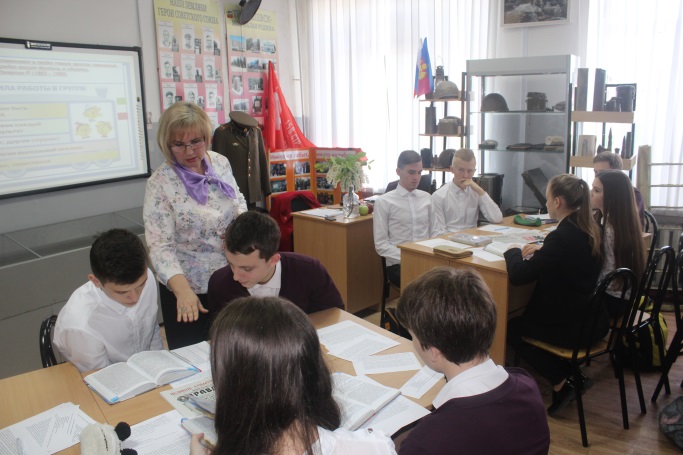 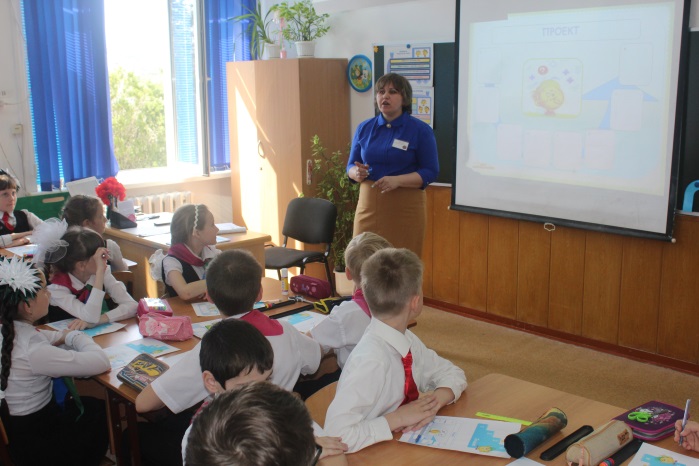 